TITOLO DELLA TESI IN ITALIANO[ TITOLO DELLA TESI IN INGLESE ]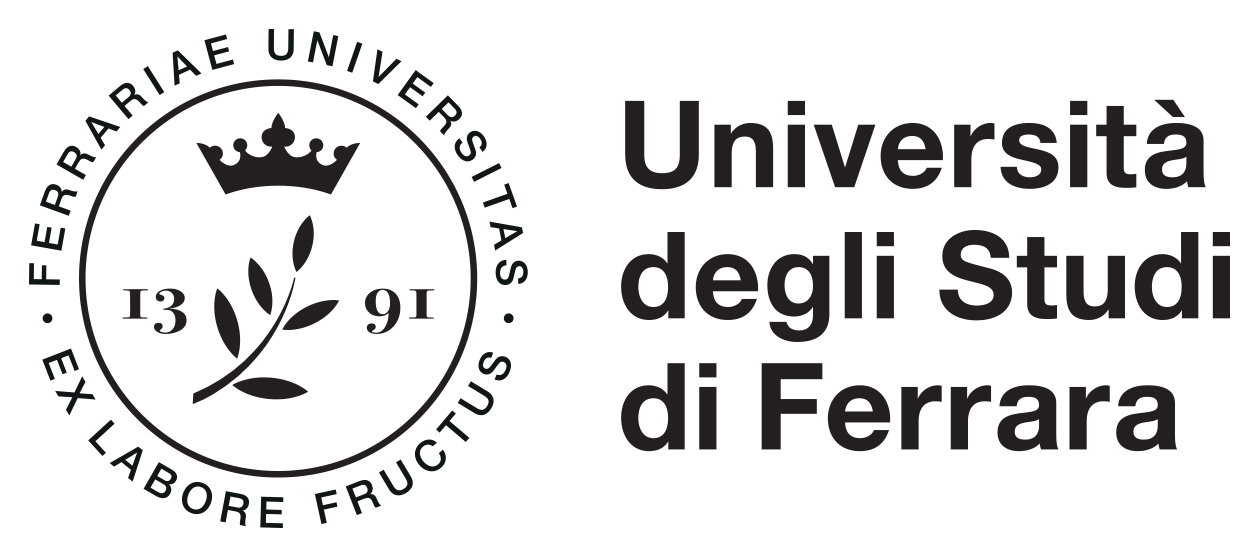 Corso di Laurea in Medicina e ChirurgiaRelatore:Prof./Dott. Nome Cognome	Laureanda/o:Nome CognomeSecondo Relatore:Prof./Dott. Nome CognomeCorrelatoreProf./Dott. Nome CognomeAnno Accademico 20__ – 20__Anno Accademico 20__ – 20__Anno Accademico 20__ – 20__Anno Accademico 20__ – 20__